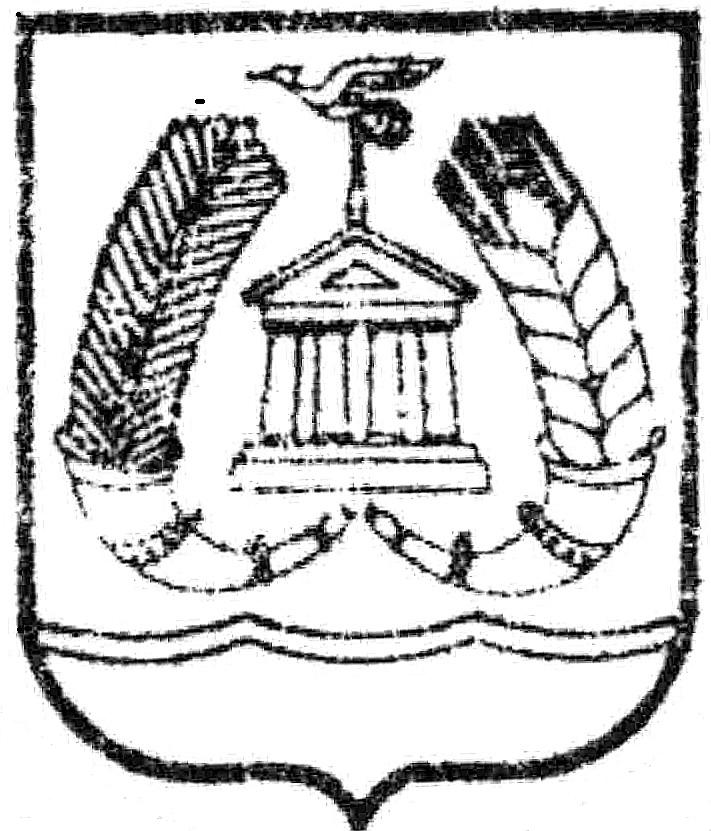 АДМИНИСТРАЦИЯ ГАТЧИНСКОГО МУНИЦИПАЛЬНОГО РАЙОНАЛЕНИНГРАДСКОЙ ОБЛАСТИ                ПОСТАНОВЛЕНИЕ   ПРОЕКТОт___________									                   № ________В соответствии с пунктом 5 части 1 статьи 14  Федерального закона от 06.10.2003          № 131-ФЗ «Об общих принципах организации местного самоуправления в Российской Федерации»,  частью 4  статьи 17 Федерального  закона   от 08.11.2007  № 257-ФЗ «Об автомобильных дорогах и о дорожной деятельности в Российской Федерации и о внесении изменений в отдельные законодательные акты Российской Федерации», со статьей 2 Федерального закона от 10.12.1995 № 196-ФЗ  «О безопасности дорожного движения», приказом Минтранса России от 27.08.2009 № 150 «О порядке проведения оценки технического состояния автомобильных дорог», руководствуясь Уставом Гатчинского муниципального района, Уставом МО «Город Гатчина»,ПОСТАНОВЛЯЕТ,Утвердить Порядок проведения оценки технического состояния автомобильных дорог общего пользования местного значения, расположенных на территории МО «Город Гатчина», согласно приложению к настоящему постановлению.Настоящее постановление подлежит официальному опубликованию в газете «Гатчинская правда» и размещению на официальном сайте Гатчинского муниципального района.Контроль исполнения настоящего постановления возложить на заместителя главы администрации Гатчинского муниципального района по городскому хозяйству Е.Ю. Фараонову.Глава администрацииГатчинского муниципального района                                                   Е.В.ЛюбушкинаПетров А.А.Приложение к постановлению администрации Гатчинского муниципального района Ленинградской областиот __________ №  ___________  Порядок проведения оценки технического состояния автомобильных дорог общего пользования местного значения, расположенных на территории МО «Город Гатчина»1. Настоящий Порядок проведения оценки технического состояния автомобильных дорог общего пользования местного значения, расположенных на территории МО «Город Гатчина» (далее - Порядок) определяет состав и периодичность работ по определению соответствия комплекса характеристик технического уровня автомобильных дорог общего пользования местного значения, расположенных на территории МО «Город Гатчина», эксплуатационного состояния, обеспечивающего требуемые потребительские свойства автомобильных дорог (далее - транспортно- эксплуатационные характеристики автомобильной дороги), полученного на основании результатов комплекса работ по обследованию, сбору и анализу информации о параметрах, характеристиках и условиях функционирования автомобильных дорог, о наличии повреждений ее элементов и причин их появления, о характеристиках транспортных потоков (далее - диагностика), требованиям технических регламентов.2. Оценка технического состояния автомобильных дорог общего пользования местного значения, расположенных на территории МО «Город Гатчина», проводится не реже одного раза в год.3. Диагностика автомобильных дорог общего пользования местного значения, расположенных на территории МО «Город Гатчина», проводится в соответствии с требованиями законодательства Российской Федерации в сфере технического регулирования. Виды диагностики автомобильных дорог приведены в приложении к настоящему Порядку.4. При проведении диагностики автомобильных дорог общего пользования местного значения, расположенных на территории МО «Город Гатчина», должны использоваться измерительное оборудование, приборы, передвижные лаборатории, имеющие свидетельство о поверке. Данное оборудование должно быть включено в Государственный реестр средств измерений либо должно быть метрологически аттестованным.5. В процессе диагностики автомобильных дорог общего пользования местного значения, расположенных на территории МО «Город Гатчина», определяются:1) параметры и характеристики автомобильной дороги, определяющие степень соответствия нормативным требованиям постоянных (незначительно меняющихся в процессе эксплуатации или меняющихся после реконструкции и капитального ремонта) параметров и характеристик автомобильной дороги (технический уровень автомобильной дороги):- ширина проезжей части и земляного полотна;- габарит приближения;- длины прямых, число углов поворотов в плане трассы и величины их радиусов;- протяженность подъемов и спусков;- продольный и поперечный уклоны;- высота насыпи и глубина выемки;- габариты искусственных дорожных сооружений;- наличие элементов водоотвода;- наличие элементов обустройства дороги и технических средств организации дорожного движения;2) параметры и характеристики автомобильной дороги, определяющие степень соответствия нормативным требованиям переменных параметров и характеристик автомобильной дороги, организации и условий дорожного движения, изменяющихся в процессе эксплуатации автомобильной дороги (эксплуатационное состояние автомобильной дороги):- продольная ровность и колейность дорожного покрытия;- сцепные свойства дорожного покрытия и состояние обочин;- прочность дорожной одежды;- грузоподъемность искусственных дорожных сооружений;- объем и вид повреждений проезжей части, земляного полотна и системы водоотвода, искусственных дорожных сооружений, элементов обустройства дороги и технических средств организации дорожного движения;3) характеристики автомобильной дороги, определяющие совокупность показателей, влияющих на эффективность и безопасность работы автомобильного транспорта, отражающих интересы пользователей и степень влияния на окружающую среду (потребительские свойства автомобильной дороги):- средняя скорость движения транспортного потока;- безопасность и удобство движения транспортного потока;- пропускная способность и уровень загрузки автомобильной дороги движением;- среднегодовая суточная интенсивность движения и состав транспортного потока;- способность дороги пропускать транспортные средства с допустимыми для движения осевыми нагрузками, общей массой и габаритами;- степень воздействия дороги на окружающую среду.6. Организатором  проведения диагностики автомобильных дорог общего пользования местного значения, расположенных на территории МО «Город Гатчина», является администрация Гатчинского муниципального района. Ответственным исполнителем  является отдел городского хозяйства комитета городского хозяйства и жилищной политики администрации Гатчинского муниципального района.7. Диагностика дорог общего пользования местного значения, расположенных на территории МО «Город Гатчина», проводится специализированной организацией  на основе конкурсов (аукционов), проводимых в соответствии с законодательством Российской Федерации. 8. По результатам диагностики автомобильных дорог общего пользования местного значения, расположенных на территории МО «Город Гатчина»:1) устанавливается степень соответствия транспортно-эксплуатационных характеристик автомобильных дорог требованиям технических регламентов;2) обосновывается возможность движения транспортного средства, осуществляющего перевозки тяжеловесных и (или) крупногабаритных грузов по автомобильным дорогам, на основании данных диагностики путем проведения специальных расчетов.        9. Результаты оценки технического состояния автомобильной дороги используются для:- формирования и обновления автоматизированного банка дорожных и мостовых данных; - заполнения форм государственной статистической отчетности; - оценки потребности в работах по реконструкции, капитальному ремонту, ремонту и содержанию автомобильных дорог; - ежегодного и среднесрочного планирования работ по реконструкции, капитальному ремонту, ремонту и содержанию автомобильных дорог; - разработки обоснований по реконструкции, капитальному ремонту, ремонту и содержанию автомобильных дорог и развитию дорожной сети с выбором приоритетных объектов; - разработки программ по повышению безопасности дорожного движения; определения возможности движения транспортного средства, - осуществляющего перевозки тяжеловесных и (или) крупногабаритных грузов, по автомобильной дороге; - организации временного ограничения или прекращения движения транспортных средств по автомобильным дорогам; - оценки эффективности использования новых технологий, материалов, машин и механизмов при реконструкции, капитальном ремонте, ремонте и содержании автомобильных дорог; - формирования муниципального  реестра автомобильных дорог местного значения; - иных целей, предусмотренных законодательством Российской Федерации, муниципальными правовыми актами.Приложениек Порядку проведения оценкитехнического состояния автомобильныхдорог общего пользования местного значения,расположенных на территории МО «Город Гатчина»Виды диагностики автомобильных дорог общего пользованияместного значения, расположенных на территории МО «Город Гатчина»Об утверждении Порядка проведения оценки технического состояния автомобильных дорог общего пользования местного значения, расположенных на территории МО «Город Гатчина»№Вид диагностикиСостав работПериодичностьпроведениядиагностики1Первичная диагностикаИнструментальное и визуальное обследование по параметрам, влияющим на транспортно-эксплуатационные характеристики автомобильных дорогодин раз в 3 – 5 лет2Повторная диагностикаИнструментальное и визуальное обследование с выборочным количеством параметров, влияющих на транспортно-эксплуатационные характеристики автомобильных дорогодин раз в год3Приемочная диагностикаИнструментальное и визуальное обследование по параметрам, влияющим на транспортно-эксплуатационные характеристики автомобильных дорогпри вводе автомобильной дороги (участков дороги) в эксплуатацию после строительства, реконструкции или капитального ремонта4Специализированная диагностикаДетальное инструментальное и визуальное обследование автомобильных дорог или участков автомобильных дорог по заданному числу параметров с использованием элементов изыскательских работпри определении возможности движения транспортного средства, осуществляющего перевозки тяжеловесных и (или) крупногабаритных грузов по автомобильной дороге, а также в иных случаях, когда необходимо выявление причин снижения параметров и характеристик элементов автомобильных дорог